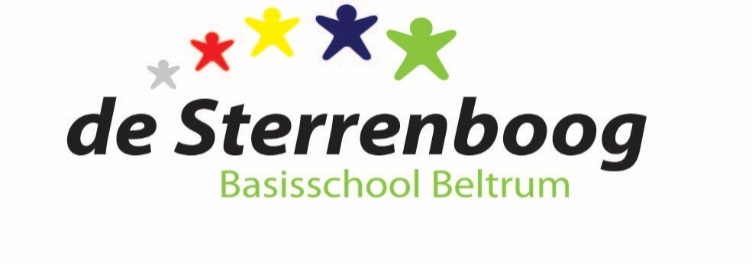 MEDEZEGGENSCHAPSRAADbasisschool de SterrenboogE-mail: mr@desterrenboog.nlBeste MR-leden, beste belangstellenden,Hierbij worden jullie uitgenodigd voor de MR-vergadering op maandag, 28 maart 2022, om 19.30 uur in de aula van school.(Opmerking: Belangstellenden zijn voor het openbare gedeelte van de vergadering altijd welkom, mits vooraf bij de voorzitter aangemeld.)Agenda Opening VoorzitterMededelingen DirectieDirectieVoortgang medisch protocol Keender (actuele stand)DirectieTussenbericht over gesprek TSO-regeling (actuele stand)DirectieInstemmen vaststelling of wijziging van de formatie (PMR)DirectieRondvraag aan de directieDirectieNotulen MR-vergadering d.d. 02-02-2022MRIngekomen/uitgegane postMRTerugkoppeling Personeelsvergaderingen PMRBrainstorm “Betrokkenheid ouders”MRMR-verkiezing mei 2022 (actuele stand)MRActielijstMRDatum volgende vergadering (maandag 30-05-2022)VoorzitterRondvraag VoorzitterSluitingVoorzitter